ZPRÁVA Z PROJEKTOVÉ MOBILITY Č. 2022-1-CZ01-KA122-VET-000075566ÚČAST STUDENTŮ VOŠ NA MEZINÁRODNÍ SOUTĚŽI OŠETŘOVATELSKÝCH KOMPETENCÍ V BADALONĚ.V dubnu 2023 se pět vybraných studentek VOŠ oboru Diplomovaná všeobecná sestra zúčastnilo projektové mobility ve Španělsku. Jejím hlavním cílem byla účast na mezinárodní soutěži ošetřovatelských kompetencí, kterou organizovala partnerská škola Joan Maragall v Badaloně. Soutěž se španělskými týmy budoucích zdravotníků probíhala simulačně v prostorách tamní školy a byla zaměřena nejen na základní ošetřovatelské dovednosti, ale i na řešení situací v rámci poskytování první pomoci v terénu. Účast na soutěži byla pro naše studentky velmi obohacující. V rámci zdravého soutěžení si měly příležitost ověřit úroveň svých znalostí a dovedností a navíc získaly i nové zkušenosti s kulturními odchylkami v rámci poskytování ošetřovatelské péče. V neposlední řadě projektová mobilita umožnila studentkám vycestovat do zahraničí, poznat nová místa a nové přátele.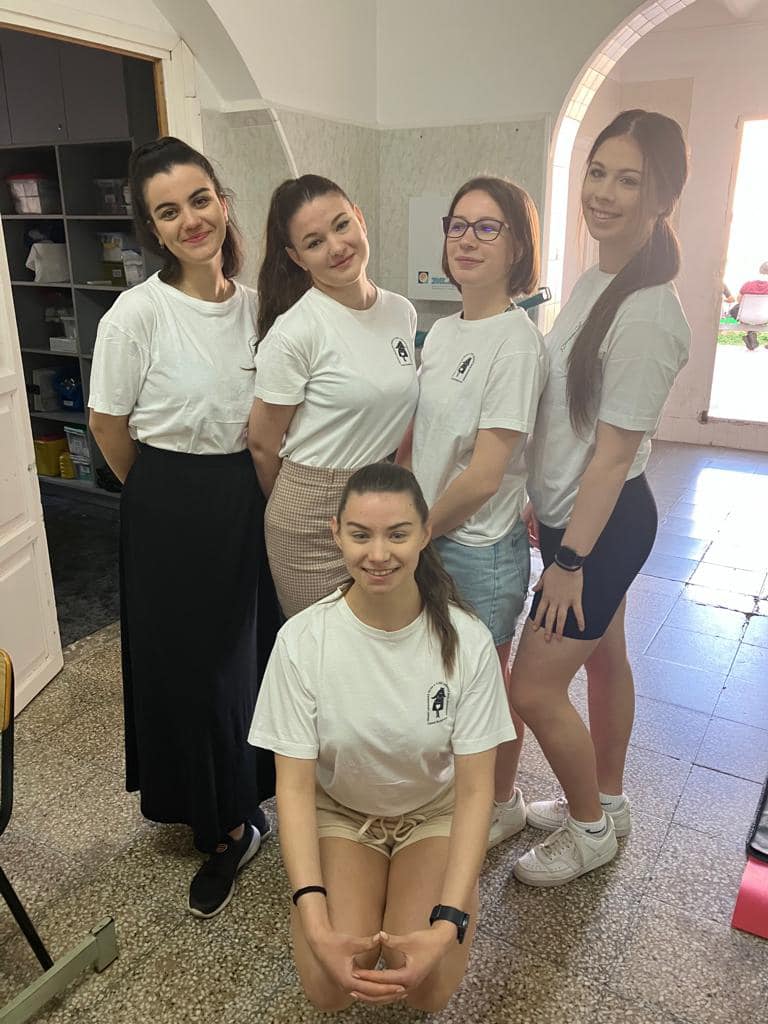 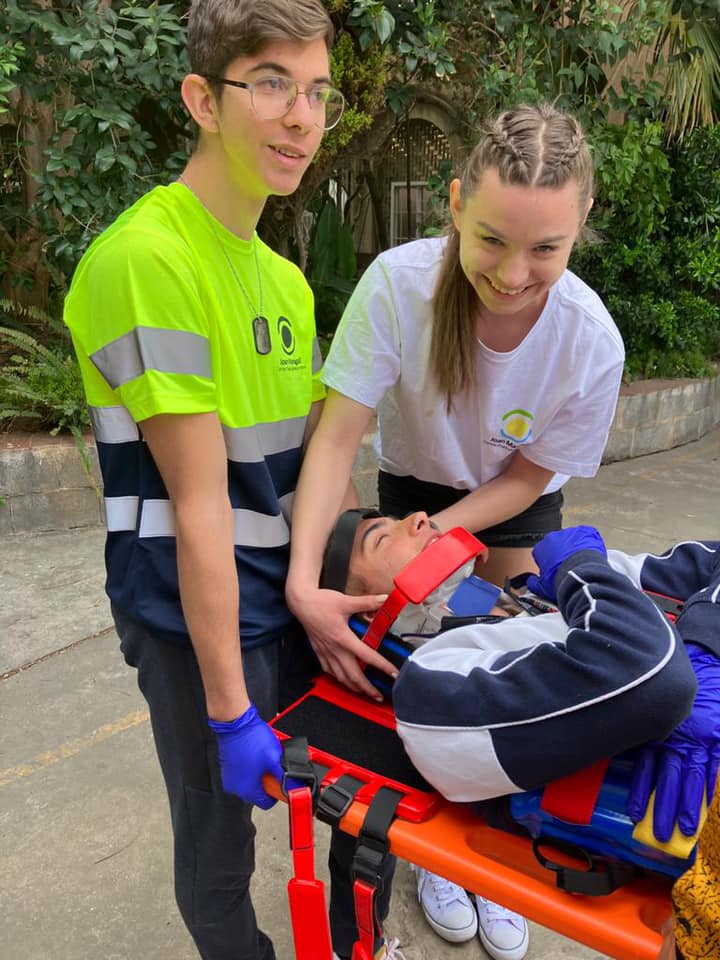 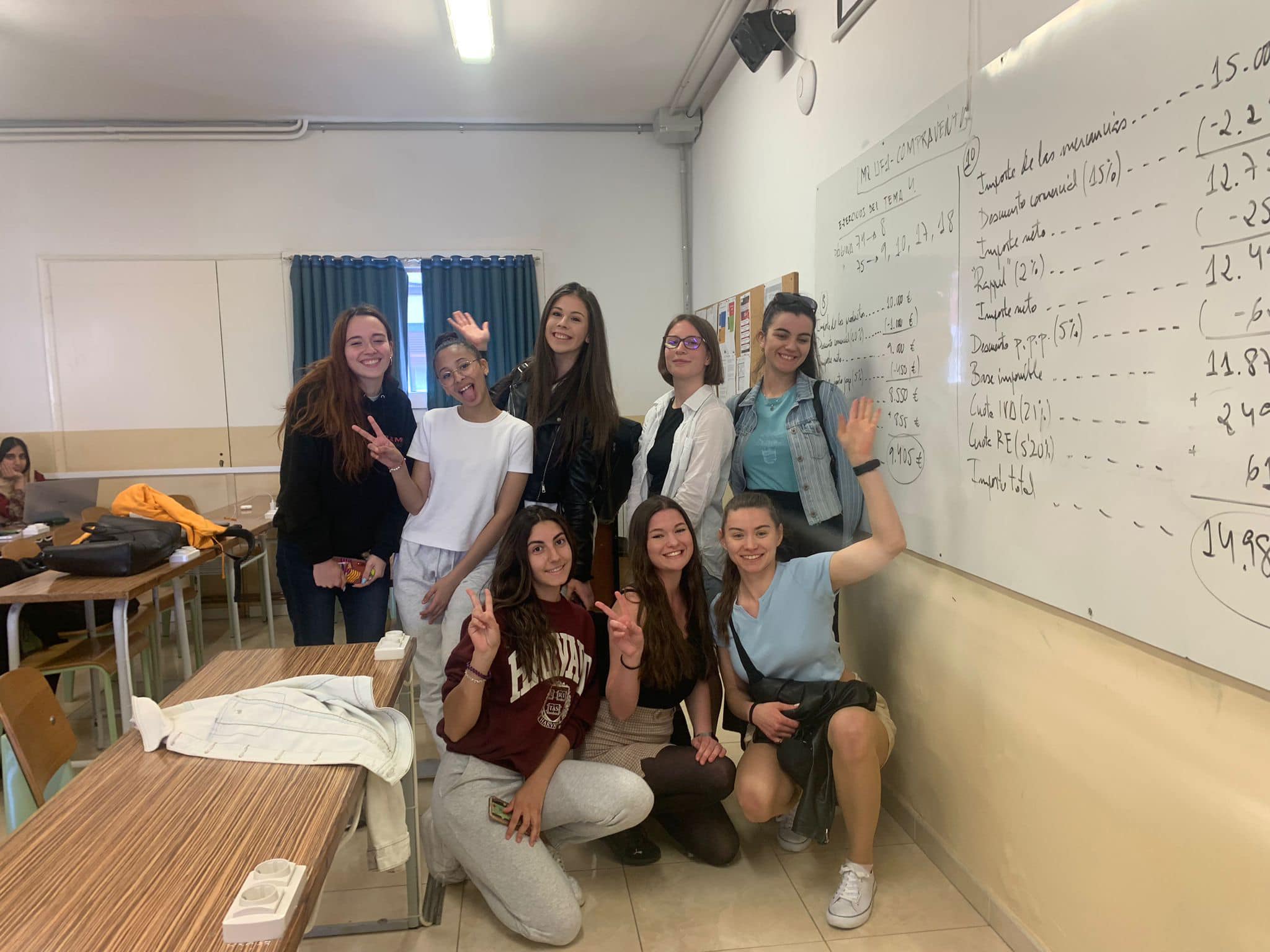 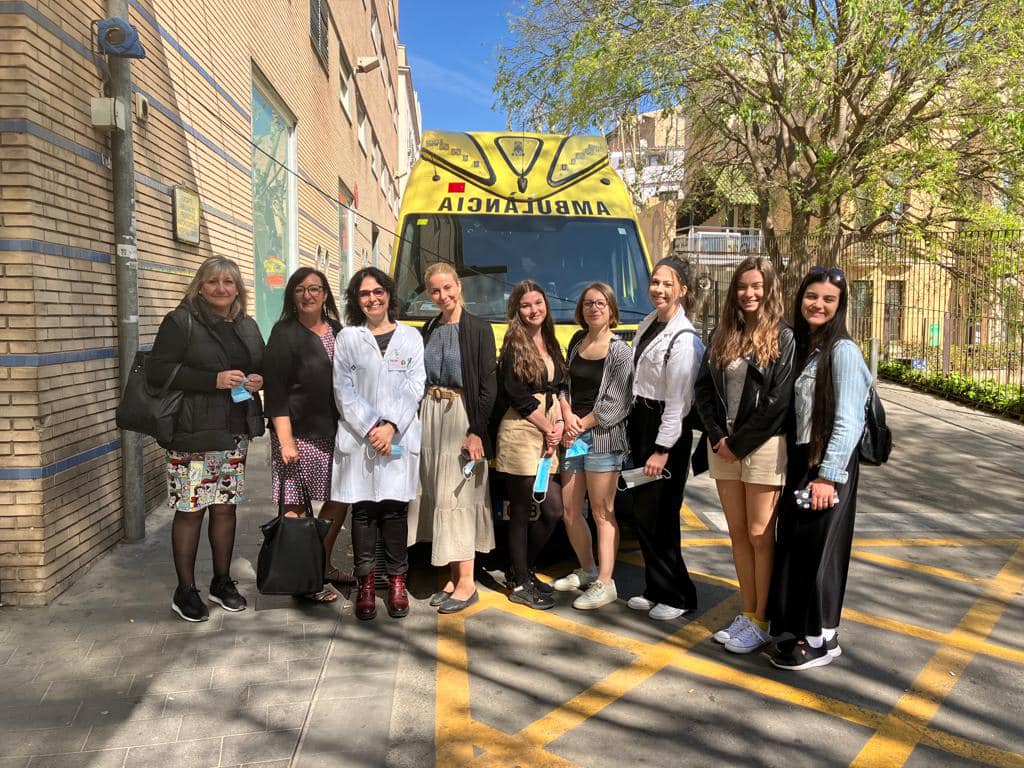 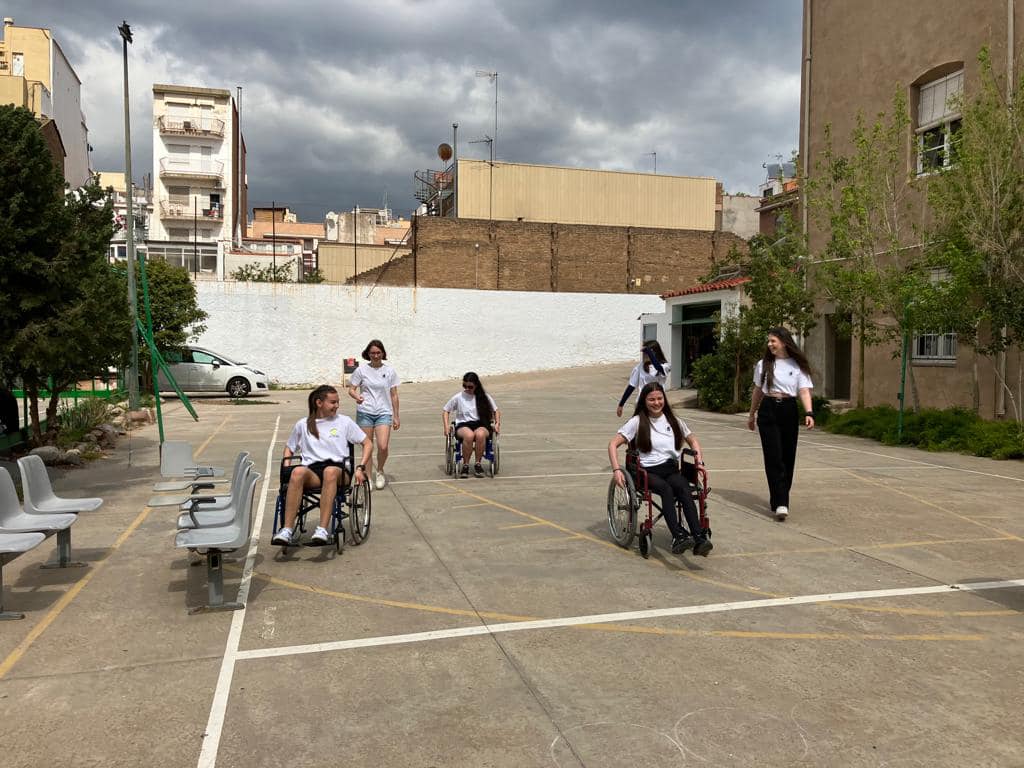 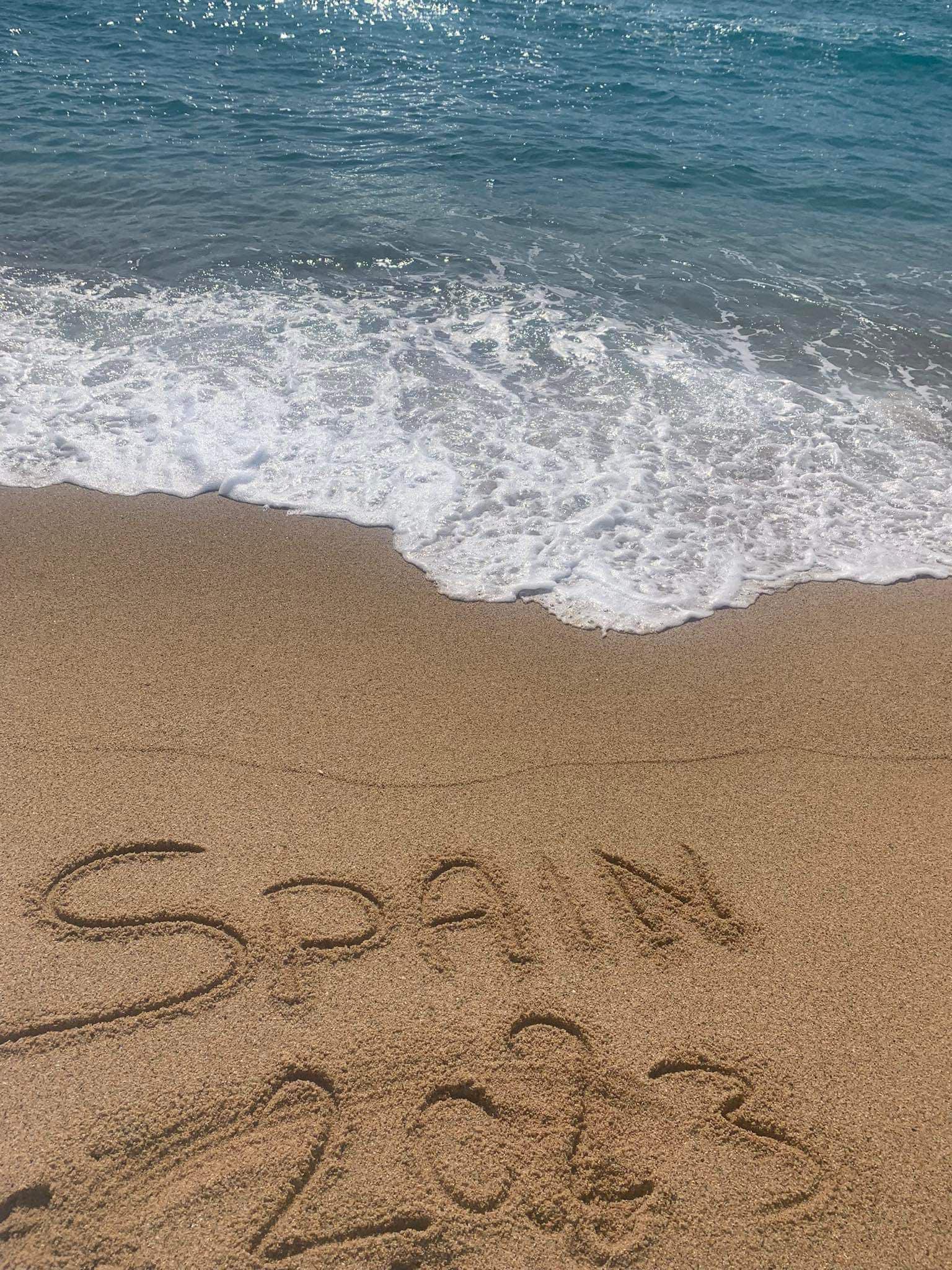 